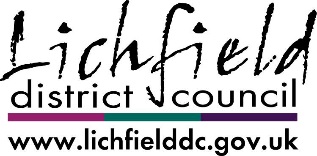 APPLICATION FORMSTREET COLLECTIONApplication for permission to collect money in street within the District of Lichfield for the benefit of charitable or other purposes.Please note – If the relationship is one of ‘professional fundraiser’ please supply a copy of contract or agreement between the applicant body and the charityPlease note – If you intend to collect on behalf of a charity of which you are not a member, written authority must be obtained from the said charity authorising you to organise collections on the charity’s behalf and submitted with this applicationIf you wish to bring animals with you to the collection the animal will require an exhibition of animals Licence.False or misleading information will lead to the application being rejected, and may also result in prosecutionOnce fully completed, please return this form to:- Licensing Department, Lichfield District Council, District Council House, Frog Lane, Lichfield, Staffs, WS13 6YUName of Society, Committee or other body of persons responsible for the collectionAddress (this should be the address of the Head Office of the Society or other body) etcTelephone numberName of the person making the application for the permit who will be responsible for the collectionPosition in above societyHome Address including postcode (note: this is the address which will appear on your permit)Date of BirthTelephone numberRelationship between Charity and person making the applicationName of the Charity or Fund which is to benefitRegistered Charity NumberAddress of the Administrative Centre of the fund (i.e Local Centre)Name of the SecretaryTelephone numberObjects of the Charity or fundHow long has the Charity or Fund been operating in the District of LichfieldDates upon which it is desired to make the collectionAlternative datesLocationDo you require permission of the landowner – If yes please attachIf you intend to bring animals with you to the collection please state the type of animal and number of animalsDo you hold an exhibition of animals licence? If so please provide a copy with this application formPlease state how the animals will be cared for during the collection for example feeding etcDisposal of receipts.  Are the whole of the receipts to be paid over for the benefit of the Charity or fund, or will any deductions be made for expenses, or other purposes?.If any deduction is made, state for what purpose and give an estimate of the sum which will be deducted.Has the Society, Charity or person making this application ever had a Street Collection Permit refused or revoked?If yes please give detailsPlease indicate whether you intend to have volunteers or paid collectors carrying out the collectionIf collectors are to be paid, please give payment detailsHave any of the collectors ever been convicted of offences involving dishonesty?Name and Address of AccountantDetails of Accountants QualificationsSignature of person making this application……………………………………………………………………………….Date of Application………………………………………………………………..